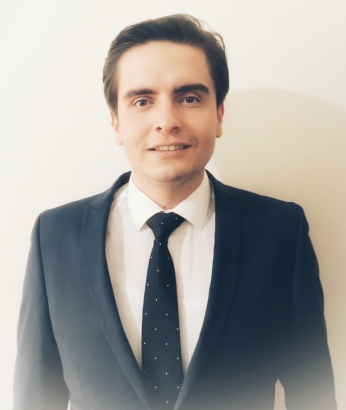 Personal InformationEmployment Status:  WorkingEducational Status  :  University (Date of graduation : 07/07/2017)Marital Status          : SingleNationality               : Republic of TurkeyDate of Birth            : 29/04/1993Place of Birth           : Turkey-AntalyaDriver’s License      :  B-A2 (06/06/2012)Entrepreneurial spiritsContinuous improvementOpen to learningEnergeticHaving a tendency to work with groupEasier adaptabilityProfessionalism and work ethicEffective communication and researcherEducationUniversity (Bachelor’s Degree): Ankara Yildirim Beyazit University (AYBU)    	 (Faculty of Political Sciences, International Relations) 2.78/4.00High School                                  : Alanya Ufuk Anatoian High School        86.43/100SkillsLanguage SkillsEnglish                                 : Advanced German                              : BasicSport SkillsFootballPing PongPool and BilliardFreestyle CombatComputer SkillsMicrosoft Office 2007,2010; Word, PowerPoint, Excell, SDL Trados 20014 2015 2017CertificatesPersonal Development and DictionApril 2016African Schools Seminars May 2017Leadership&MotivationOctober 2015ExperiencesShort term summery work experiences:- Palmiye Optik Alanya (03.07.2012-09.09.2012)- Dim Cave Alanya (25.06.2014-05.09.2014)AdditionalHobbiesCinema, Theatre, SwimmingFormun ÜstüFormun AltıReferences